Peaceful Mind Mental Health NewsletterPeaceful Mind Mental Health NewsletterPeaceful Mind Mental Health NewsletterPeaceful Mind Mental Health NewsletterPeaceful Mind Mental Health NewsletterPeaceful Mind Mental Health NewsletterPeaceful Mind Mental Health NewsletterPeaceful Mind Mental Health NewsletterAcceptance and Commitment Therapy (ACT)  Acceptance and Commitment Therapy (ACT)  Acceptance and Commitment Therapy (ACT)  Acceptance and Commitment Therapy (ACT)  Acceptance and Commitment Therapy (ACT)  Acceptance and Commitment Therapy (ACT)  Acceptance and Commitment Therapy (ACT)  Acceptance and Commitment Therapy (ACT)  Acceptance and Commitment Therapy (ACT)  Acceptance and Commitment Therapy (ACT)  Rebecca Koskiniemi, MSW, LICSWRebecca Koskiniemi, MSW, LICSWRebecca Koskiniemi, MSW, LICSWRebecca Koskiniemi, MSW, LICSWRebecca Koskiniemi, MSW, LICSWRebecca Koskiniemi, MSW, LICSWpeacefulmindmentalhealth.com l Facebook- Peaceful Mind Mental Health, LLCpeacefulmindmentalhealth.com l Facebook- Peaceful Mind Mental Health, LLCpeacefulmindmentalhealth.com l Facebook- Peaceful Mind Mental Health, LLCpeacefulmindmentalhealth.com l Facebook- Peaceful Mind Mental Health, LLCpeacefulmindmentalhealth.com l Facebook- Peaceful Mind Mental Health, LLCpeacefulmindmentalhealth.com l Facebook- Peaceful Mind Mental Health, LLCWhat is ACT?ACT stems from relational frame theory. It is an approach used to understand how individuals develop language and cognition and how they intertwine with one’s environment.ACT can be used for a variety of conditions such as anxiety, depression, post-traumatic stress disorder, obsessive-compulsive disorder, and psychosis disorders. It can even be used in conditions such as substance abuse, chronic pain, and diabetes. What is ACT?ACT stems from relational frame theory. It is an approach used to understand how individuals develop language and cognition and how they intertwine with one’s environment.ACT can be used for a variety of conditions such as anxiety, depression, post-traumatic stress disorder, obsessive-compulsive disorder, and psychosis disorders. It can even be used in conditions such as substance abuse, chronic pain, and diabetes. What is ACT?ACT stems from relational frame theory. It is an approach used to understand how individuals develop language and cognition and how they intertwine with one’s environment.ACT can be used for a variety of conditions such as anxiety, depression, post-traumatic stress disorder, obsessive-compulsive disorder, and psychosis disorders. It can even be used in conditions such as substance abuse, chronic pain, and diabetes. 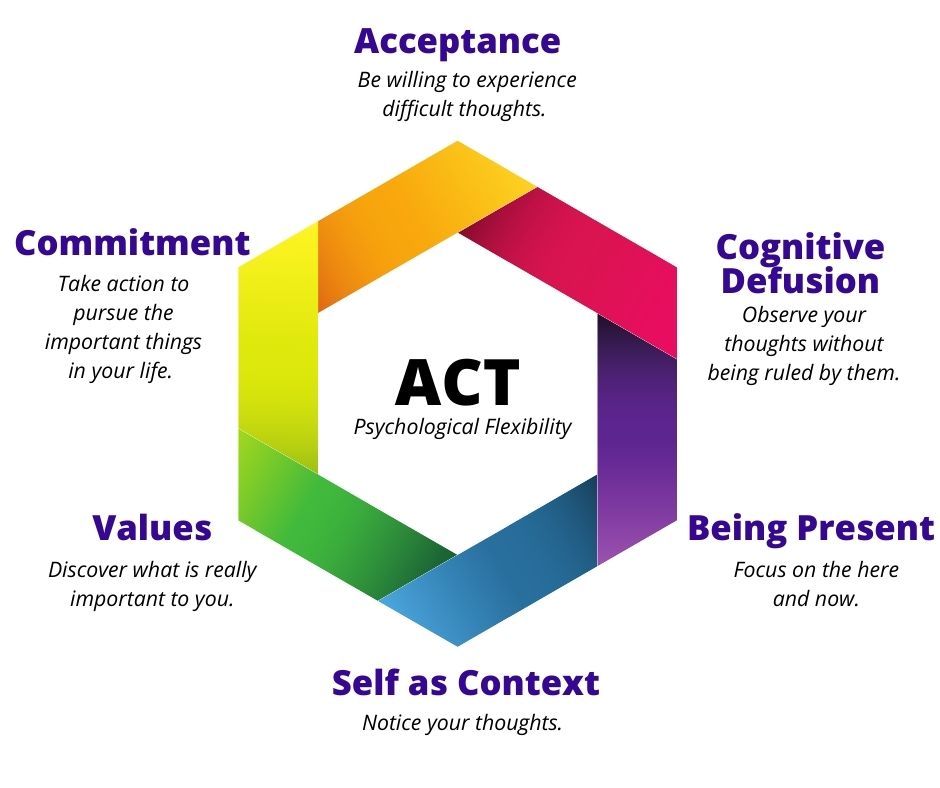 Treatment FocusTreatment FocusTreatment FocusWhat is ACT?ACT stems from relational frame theory. It is an approach used to understand how individuals develop language and cognition and how they intertwine with one’s environment.ACT can be used for a variety of conditions such as anxiety, depression, post-traumatic stress disorder, obsessive-compulsive disorder, and psychosis disorders. It can even be used in conditions such as substance abuse, chronic pain, and diabetes. What is ACT?ACT stems from relational frame theory. It is an approach used to understand how individuals develop language and cognition and how they intertwine with one’s environment.ACT can be used for a variety of conditions such as anxiety, depression, post-traumatic stress disorder, obsessive-compulsive disorder, and psychosis disorders. It can even be used in conditions such as substance abuse, chronic pain, and diabetes. What is ACT?ACT stems from relational frame theory. It is an approach used to understand how individuals develop language and cognition and how they intertwine with one’s environment.ACT can be used for a variety of conditions such as anxiety, depression, post-traumatic stress disorder, obsessive-compulsive disorder, and psychosis disorders. It can even be used in conditions such as substance abuse, chronic pain, and diabetes. What is ACT?ACT stems from relational frame theory. It is an approach used to understand how individuals develop language and cognition and how they intertwine with one’s environment.ACT can be used for a variety of conditions such as anxiety, depression, post-traumatic stress disorder, obsessive-compulsive disorder, and psychosis disorders. It can even be used in conditions such as substance abuse, chronic pain, and diabetes. What is ACT?ACT stems from relational frame theory. It is an approach used to understand how individuals develop language and cognition and how they intertwine with one’s environment.ACT can be used for a variety of conditions such as anxiety, depression, post-traumatic stress disorder, obsessive-compulsive disorder, and psychosis disorders. It can even be used in conditions such as substance abuse, chronic pain, and diabetes. What is ACT?ACT stems from relational frame theory. It is an approach used to understand how individuals develop language and cognition and how they intertwine with one’s environment.ACT can be used for a variety of conditions such as anxiety, depression, post-traumatic stress disorder, obsessive-compulsive disorder, and psychosis disorders. It can even be used in conditions such as substance abuse, chronic pain, and diabetes. Peaceful Mind Mental Health provides mental health services in our New York Mills location and via secure, HIPAA compliant video conferencing. To make an appointment, please create a free account on the online portal and schedule yourself in the next available opening or call the number 218.731.8896Peaceful Mind Mental Health provides mental health services in our New York Mills location and via secure, HIPAA compliant video conferencing. To make an appointment, please create a free account on the online portal and schedule yourself in the next available opening or call the number 218.731.8896